Physical Education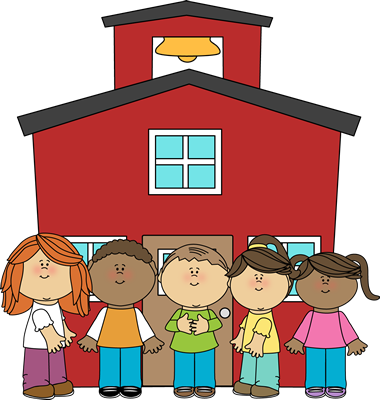 Welcome back! What a wonderful summer it has been this year. I am ready to get back into the swing of things and hope the kids are as well! First off, I would like to thank the parents that sent in supplies with your child. I greatly appreciate it, and I know the kids appreciate having clean equipment too! I have sent home a rock wall permission slip that needs to be updated every year for your son/daughter to participate. If you filled it out at open house you are all set! You may send it back to me personally or send it to their homeroom teacher and they will be sure I receive it! 